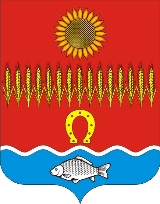 АДМИНИСТРАЦИЯ СОВЕТИНСКОГО СЕЛЬСКОГО ПОСЕЛЕНИЯНеклиновского района Ростовской областиПОСТАНОВЛЕНИЕсл. Советка06 декабря 2023 года	                  		          	   	                                         № 63О внесении изменений в постановление Администрации Советинского сельского поселения «Об утверждении муниципальной программы Советинского сельского поселения «Муниципальная политика»В соответствии с постановлениями Администрации Советинского сельского поселения от 15.10.2018 г. № 114 «Об утверждении Порядка разработки, реализации и оценки эффективности муниципальных программ Советинского сельского поселения», и в целях приведения муниципальной программы «Муниципальная политика» в соответствие с решением Собрания депутатов Советинского сельского поселения от 27.11.2023 г. № 81 «О внесении изменений в решение Собрания депутатов Советинского сельского поселения «О бюджете Советинского сельского поселения Неклиновского района на 2023 год и плановый период 2024 и 2025 годов», Администрация Советинского сельского поселения постановляет:1. Внести в Постановление Администрации Советинского сельского поселения от 30.11.2018 № 132 «Об утверждении муниципальной программы Советинского сельского поселения «Муниципальная политика» (далее – Муниципальная программа) следующие изменения:1.1. В паспорте Муниципальной программы раздел «Ресурсное обеспечение муниципальной программы Советинского сельского поселения» изложить в следующей редакции:  1.2. В паспорте подпрограммы 1 «Развитие муниципального управления и муниципальной службы в Советинском сельском поселении, дополнительное профессиональное образование лиц, занятых в системе местного самоуправления» раздел «Ресурсное обеспечение подпрограммы» изложить в следующей редакции: 1.3. В паспорте подпрограммы 2 «Обеспечение реализации муниципальной программы Советинского сельского поселения «Муниципальная политика» раздел «Ресурсное обеспечение подпрограммы» изложить в следующей редакции: 1.4. Приложения 3, 4 к Муниципальной программе изложить в редакции приложений 1, 2 к настоящему постановлению.2. Настоящее постановление вступает в силу с момента подписания.3. Контроль за выполнением постановления оставляю за собой.Глава Администрации Советинского сельского поселения                                                                                        З.Д. ДаливаловПостановление вносит сектор экономики и финансовАдминистрации Советинского сельского поселенияРАСХОДЫ  бюджета Советинского сельского поселения на реализацию муниципальной программы «Муниципальная политика»РАСХОДЫна реализацию муниципальной программы Советинского сельского поселения «Муниципальная политика»Ресурсное обеспечение муниципальной программы Советинского сельского поселенияобъем бюджетных ассигнований на реализацию программы составляет 2 031,6 тыс. рублей, в том числе по годам: Ресурсное обеспечение подпрограммыобъем бюджетных ассигнований на реализацию программы составляет 173,7 тыс. рублей, в том числе по годам: Ресурсное обеспечение подпрограммыобъем бюджетных ассигнований на реализацию программы составляет 1 857,9 тыс. рублей, в том числе по годам: Приложение 1 к постановлениюАдминистрации Советинского сельского поселения от 06.12.2023 № 63«Приложение 3 к муниципальнойпрограмме Советинского сельского поселения «Муниципальная политика»Номер и наименование 
подпрограммы, основного мероприятия подпрограммыОтветственныйисполнитель,соисполнители, участникиКод бюджетной   
классификации расходовКод бюджетной   
классификации расходовКод бюджетной   
классификации расходовКод бюджетной   
классификации расходовОбъем расходов всего (тыс. рублей)в том числе по годам реализации муниципальной программыв том числе по годам реализации муниципальной программыв том числе по годам реализации муниципальной программыв том числе по годам реализации муниципальной программыв том числе по годам реализации муниципальной программыв том числе по годам реализации муниципальной программыв том числе по годам реализации муниципальной программыв том числе по годам реализации муниципальной программыв том числе по годам реализации муниципальной программыв том числе по годам реализации муниципальной программыв том числе по годам реализации муниципальной программыв том числе по годам реализации муниципальной программыНомер и наименование 
подпрограммы, основного мероприятия подпрограммыОтветственныйисполнитель,соисполнители, участникиГРБСРзПрЦСРВРОбъем расходов всего (тыс. рублей)20192020202120222023202420252026202720282029203012345678910111213141516171819Муниципальная программа «Муниципальная политика»Всего, в т.ч.:ХХХХ2 031,6266,0184,7184,8339,7331,4200,0200,065,065,065,065,065,0Муниципальная программа «Муниципальная политика»Администрация Советинского сельского поселения951ХХХ2 031,6266,0184,7184,8339,7331,4200,0200,065,065,065,065,065,0Подпрограмма 1 «Развитие муниципального управления и муниципальной службы в Советинском сельском поселении, дополнительное профессиональное образование лиц, занятых в системе местного самоуправления»Администрация Советинского сельского поселения95107 051210000000Х173,740,037,625,125,011,05,05,05,05,05,05,05,0Основное мероприятие 1.1. Обеспечение дополнительного профессионального образования муниципальных служащихАдминистрация Советинского сельского поселения95107 0512100 99990244-40,037,625,125,011,05,05,05,05,05,05,05,0Подпрограмма 2 «Обеспечение реализации муниципальной программы Советинского сельского поселения «Муниципальная политика»Администрация Советинского сельского поселения951Х1220000000Х1 857,9226,0147,1159,7314,7320,4195,0195,060,060,060,060,060,0Основное мероприятие 2.1 Систематическое медицинское наблюдение за здоровьем муниципальных служащихАдминистрация Советинского сельского поселения95101 0412200 99990244-48,618,221,02,515,412,012,00,00,00,00,00,0Основное мероприятие 2.2. Реализациямуниципальной информационнойполитикиАдминистрация Советинского сельского поселения95101 0412200 99990244-9,111,519,817,20,013,013,00,00,00,00,00,0Основное мероприятие 2.2. Реализациямуниципальной информационнойполитикиАдминистрация Советинского сельского поселения95101 131220099990244-168,3117,4118,9115,0110,070,070,060,060,060,060,060,0Основное мероприятие 2.3. Обеспечение юридического сопровожденияАдминистрация Советинского сельского поселения95101 131220099990244-0,00,00,0180,0180,0100,0100,00,00,00,00,00,0Приложение 2 к постановлениюАдминистрации Советинского сельского поселения от 06.12.2023 № 63«Приложение 4 к муниципальнойпрограмме Советинского сельского поселения «Муниципальная политика»Наименование муниципальной программы, номер и наименование подпрограммыИсточники финансированияОбъем расходов, всего, т. р.в том числе по годам реализации муниципальной программыв том числе по годам реализации муниципальной программыв том числе по годам реализации муниципальной программыв том числе по годам реализации муниципальной программыв том числе по годам реализации муниципальной программыв том числе по годам реализации муниципальной программыв том числе по годам реализации муниципальной программыв том числе по годам реализации муниципальной программыв том числе по годам реализации муниципальной программыв том числе по годам реализации муниципальной программыв том числе по годам реализации муниципальной программыв том числе по годам реализации муниципальной программыНаименование муниципальной программы, номер и наименование подпрограммыИсточники финансированияОбъем расходов, всего, т. р.201920202021202220232024202520262027202820292030Муниципальная программа «Муниципальная политика»всего2 031,6266,0184,7184,8339,7331,4200,0200,065,065,065,065,065,0Муниципальная программа «Муниципальная политика»бюджет поселения2 031,6266,0184,7184,8339,7331,4200,0200,065,065,065,065,065,0Муниципальная программа «Муниципальная политика»безвозмездные поступления, в том числе:0,00,00,00,00,00,00,00,00,00,00,00,00,0Муниципальная программа «Муниципальная политика»областной бюджет0,00,00,00,00,00,00,00,00,00,00,00,00,0Муниципальная программа «Муниципальная политика»федеральный бюджет0,00,00,00,00,00,00,00,00,00,00,00,00,0Муниципальная программа «Муниципальная политика»внебюджетные источники0,00,00,00,00,00,00,00,00,00,00,00,00,0Подпрограмма 1. «Развитие муниципального управления и муниципальной службы в Советинском сельском поселении, дополнительное профессиональное образование лиц, занятых в системе местного самоуправления» всего173,740,037,625,125,011,05,05,05,05,05,05,05,0Подпрограмма 1. «Развитие муниципального управления и муниципальной службы в Советинском сельском поселении, дополнительное профессиональное образование лиц, занятых в системе местного самоуправления» бюджет поселения173,740,037,625,125,011,05,05,05,05,05,05,05,0Подпрограмма 1. «Развитие муниципального управления и муниципальной службы в Советинском сельском поселении, дополнительное профессиональное образование лиц, занятых в системе местного самоуправления» безвозмездные поступления, в том числе:0,00,00,00,00,00,00,00,00,00,00,00,00,0Подпрограмма 1. «Развитие муниципального управления и муниципальной службы в Советинском сельском поселении, дополнительное профессиональное образование лиц, занятых в системе местного самоуправления» областной бюджет0,00,00,00,00,00,00,00,00,00,00,00,00,0Подпрограмма 1. «Развитие муниципального управления и муниципальной службы в Советинском сельском поселении, дополнительное профессиональное образование лиц, занятых в системе местного самоуправления» федеральный бюджет0,00,00,00,00,00,00,00,00,00,00,00,00,0Подпрограмма 1. «Развитие муниципального управления и муниципальной службы в Советинском сельском поселении, дополнительное профессиональное образование лиц, занятых в системе местного самоуправления» внебюджетные источники0,00,00,00,00,00,00,00,00,00,00,00,00,0Подпрограмма 2. «Обеспечение реализации муниципальной программы Советинского сельского поселения «Муниципальная политика» всего1 857,9226,0147,1159,7314,7320,4195,0195,060,060,060,060,060,0Подпрограмма 2. «Обеспечение реализации муниципальной программы Советинского сельского поселения «Муниципальная политика» бюджет поселения1 857,9226,0147,1159,7314,7320,4195,0195,060,060,060,060,060,0Подпрограмма 2. «Обеспечение реализации муниципальной программы Советинского сельского поселения «Муниципальная политика» безвозмездные поступления, в том числе:0,00,00,00,00,00,00,00,00,00,00,00,00,0Подпрограмма 2. «Обеспечение реализации муниципальной программы Советинского сельского поселения «Муниципальная политика» областной бюджет0,00,00,00,00,00,00,00,00,00,00,00,00,0Подпрограмма 2. «Обеспечение реализации муниципальной программы Советинского сельского поселения «Муниципальная политика» федеральный бюджет0,00,00,00,00,00,00,00,00,00,00,00,00,0Подпрограмма 2. «Обеспечение реализации муниципальной программы Советинского сельского поселения «Муниципальная политика» внебюджетные источники0,00,00,00,00,00,00,00,00,00,00,00,00,0»